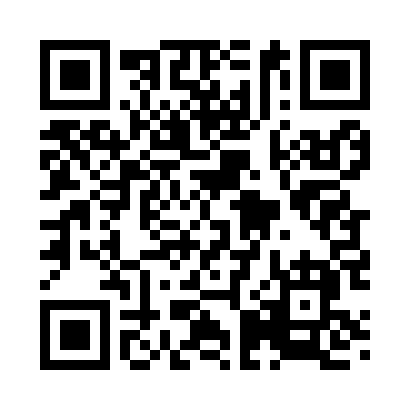 Prayer times for Beverly Hills, Arkansas, USAMon 1 Jul 2024 - Wed 31 Jul 2024High Latitude Method: Angle Based RulePrayer Calculation Method: Islamic Society of North AmericaAsar Calculation Method: ShafiPrayer times provided by https://www.salahtimes.comDateDayFajrSunriseDhuhrAsrMaghribIsha1Mon4:456:081:185:038:299:522Tue4:456:081:195:038:299:523Wed4:466:091:195:038:299:514Thu4:466:091:195:038:289:515Fri4:476:101:195:048:289:516Sat4:486:101:195:048:289:517Sun4:486:111:195:048:289:508Mon4:496:111:205:048:289:509Tue4:506:121:205:048:279:4910Wed4:516:131:205:048:279:4911Thu4:516:131:205:048:279:4812Fri4:526:141:205:048:269:4813Sat4:536:141:205:058:269:4714Sun4:546:151:205:058:269:4715Mon4:546:151:205:058:259:4616Tue4:556:161:215:058:259:4517Wed4:566:171:215:058:249:4518Thu4:576:171:215:058:249:4419Fri4:586:181:215:058:239:4320Sat4:596:191:215:058:239:4221Sun5:006:191:215:058:229:4222Mon5:006:201:215:058:219:4123Tue5:016:211:215:058:219:4024Wed5:026:211:215:058:209:3925Thu5:036:221:215:058:199:3826Fri5:046:231:215:058:199:3727Sat5:056:231:215:058:189:3628Sun5:066:241:215:058:179:3529Mon5:076:251:215:048:169:3430Tue5:086:261:215:048:169:3331Wed5:096:261:215:048:159:32